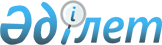 "Қазақстан Республикасы Үкіметінің және жергілікті атқарушы органдардың резервтерін пайдалану қағидаларын бекіту туралы және Қазақстан Республикасы Үкіметінің кейбір шешімдерінің күші жойылды деп тану туралы" Қазақстан Республикасы Үкіметінің 2015 жылғы 25 сәуірдегі № 325 қаулысына өзгеріс енгізу туралыҚазақстан Республикасы Үкіметінің 2022 жылғы 8 қыркүйектегі № 671 қаулысы.
      ЗҚАИ-ның ескертпесі!
      Қолданысқа енгізілу тәртібін 2-тармақтан қараңыз
      Қазақстан Республикасының Үкіметі ҚАУЛЫ ЕТЕДІ: 
      1. "Қазақстан Республикасы Үкіметінің және жергілікті атқарушы органдардың резервтерін пайдалану қағидаларын бекіту туралы және Қазақстан Республикасы Үкіметінің кейбір шешімдерінің күші жойылды деп тану туралы" Қазақстан Республикасы Үкіметінің 2015 жылғы 25 сәуірдегі № 325 қаулысына мынадай өзгеріс енгізілсін:
      көрсетілген қаулымен бекітілген Қазақстан Республикасы Үкіметінің және жергілікті атқарушы органдардың резервтерін пайдалану қағидаларында:
      7-1-тармақ мынадай редакцияда жазылсын:
      "7-1. Қазақстан Республикасының аумағында әлеуметтік, табиғи және техногендік сипаттағы төтенше жағдайлар туындаған, сондай-ақ төтенше жағдайдың құқықтық режимін қамтамасыз ету жөніндегі іс-шаралар өткізілген кезде төтенше жағдайдың тиісті түрі саласындағы орталық уәкілетті орган заңнамаға сәйкес бюджетті атқару жөніндегі орталық уәкілетті органның қарауына тиісті негіздемелермен және есеп-қисаптармен Қазақстан Республикасы Үкіметінің резервтерінен ақша бөлу туралы өтінішхат ұсынады.
      Бұл ретте орын алған әлеуметтік, табиғи және техногендік сипаттағы төтенше жағдай:
      өңірлік немесе жаһандық ауқымда;
      авария, зілзала немесе апат салдарынан төтенше жағдайдың аймағы үш ауылдық елді мекеннің аумағын қамтып, 1500 адамнан астам тұрғынның тыныс-тіршілік жағдайлары бұзылған жағдайда жергілікті ауқымда болуға тиіс.".
      2. Осы қаулы қол қойылған күнінен бастап қолданысқа енгізіледі және ресми жариялануға тиіс. Бұл ретте осы қаулының 1-тармағының жетінші абзацы 2023 жылғы 1 қаңтардан бастап қолданысын тоқтатады.
					© 2012. Қазақстан Республикасы Әділет министрлігінің «Қазақстан Республикасының Заңнама және құқықтық ақпарат институты» ШЖҚ РМК
				
      Қазақстан РеспубликасыныңПремьер-Министрі 

Ә. Смайылов
